Em, 07/05/2018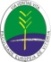 CURSO: PEDAGOGIAATENDIMENTO NAPTERÇA-FEIRA19h00min – 21h00minProfessora. LÚCIAHORÁRIO ACADÊMICO 2018/1VERSÃO, 03/04/2018ATENDIMENTO NAPTERÇA-FEIRA19h00min – 21h00minProfessora. LÚCIAPERÍODONº DEALUNOSCARTEIRASARDATASHOWSEGUNDA-FEIRATERÇA-FEIRAQUARTA-FEIRAQUINTA-FEIRASEXTA-FEIRAMATRIZ NOVA - 19 AS 21h00min 1º2632X---PORTUGUÊS INSTRUMENTALPROFº THIAGO19h30min às 21h30minSALA 01FILOSOFIA GERAL E DA EDUCAÇÃOProfº. OSCARSALA 01NIVELAMENTO / HISTÓRIA DA EDUCAÇÃOProªf. ROSANISALA 01SOCIOLOGIA GERAL E DA EDUCAÇÃOProf.OSCARSALA 01POLÍTICAS PÚBLICAS E  DUCACIONAISProfª ROSANGELASALA 01MATRIZ NOVA - 19 AS 21h00min 2º1430------ PSICOLOGIA DO ESENVOLVIMENTO E DA EDUCAÇÃOProfª LÚCIASALA 1318h30min as 20hMETODOLOGIA CIENTÍFICAProfª. MARCELASALA 09 $ TECNOLOGIA EDUCACIONALPROFº OSCARSALA 09CURRÍCULOS, PROGRAMAS E PLANEJAMENTO: EDUCACIONAL E DE ENSINOProf.ª ALBERTINASALA 09DIDÁTICA GERALProf.ª CLAUDIASALA 09MATRIZ NOVA - 19 AS 21h00min 3º3345X---BIOLOGIA EDUCACIONAL, ORIENTAÇÃO SEXUAL E SEGURANÇA ALIMENTARPROFº GERALDOSALA 08FUNDAMENTOS TEÓRICOS DE GESTÃO ESCOLARProf.ª ALBERTINASALA 08AVALIAÇÃO ESCOLAR, SISTÊMICA E INSTITUCIONALPROF ªROSANGELASALA 08EDUCAÇÃO ESPECIAL E INCLUSIVAProfª LÚCIASALA 08ECONOMIA, ESTATÍSTICA E PROBABILIDADEProfª MARCELASALA 08MATRIZ NOVA - 19 AS 21h00min 6º0635------EDUCAÇÃO E LUDICIDADE           (OPTATIVA I)PROFº OSCARSALA 10 FUNDAMENTOS, METODOLOGIA E ORGANIZAÇÃO DO TRABALHO DOCENTE EM GEOGRAFIA PROFº GERALDOSALA 10 FUNDAMENTOS, METODOLOGIA E ORGANIZAÇÃO DO TRABALHO DOCENTE EM EDUCAÇÃO DE JOVENS E ADULTOS                      Prof.ª CLAUDIASALA 10PESQUISA E PRÁTICA DIDÁTICO-PEDAGÓGICA EM EDUCAÇÃO INFANTIL: CRECHE – PRÉ – ESCOLAProfª CLAUDIASALA 10 FUNDAMENTOS, METODOLOGIA E ORGANIZAÇÃO DO TRABALHO DOCENTE EM HISTÓRIA PROFº RODRIGOSALA 12             MATRIZ A NTIGA -19 AS 21h00min6º0707 06-------ORGANIZAÇÃO DE AMBIENTES DE APRENDIZAGENS: CONTRIBUIÇÃO DA PSICOLOGIA EDUCACIONALProf.ª VANESSASALA 03GESTÃO ESCOLAR E CURRÍCULOProf.ª ALBERTINASALA 08 DIDÁTICA: TECNOLOGIAS E APRENDIZAGEMPROFº OSCARSALA 09ORIENTAÇÃO DE TCC 19 AS 21hTRABALHO DE CONCLUSÃO DE CURSO IProfessora ROSANITRABALHO DE CONCLUSÃO DE CURSO II e IIIPROF RODRIGO_______________________ESTÁGIO CURRICULAR SUPERVISIONADO I (GESTÃO EDUCACIONAL- ESPAÇO ESCOLAR/ ESPAÇO- NÃO ESCOLAR)Prof.ª ROSANGELA2hESTÁGIO SUPERVISIONADO SUPERVISIONADO II e IIIProf.ª ROSANGELA1h_________________________COORDENAÇÃO DO TRABALHO PEDAGÓGICO EM MOVIMENTOS SOCIAISPROFº OSCARSALA 10             MATRIZ A NTIGA -19 AS 21h00min7º1717XFUNDAMENTOS E METODOLOGIA DA LÍNGUA PORTUGUESA PARA AS SÉRIES INICIAIS DO ENSINO FUNDAMENTALProf.ª ALBERTINASALA 12FUNDAMENTOS E METODOLOGIA DA GEOGRAFIA PARA AS SÉRIES INICIAIS DO ENSINO FUNDAMENTALPROFº GERALDOSALA 1018h30min as 20hSALA 10 FUNDAMENTOS E METODOLOGIA DA EDUCAÇÃO DE JOVENS E ADULTOS PARA AS SÉRIES INICIAISDO ENSINO FUNDAMENTAL                     Prof.ª CLAUDIA                    SALA 10______________________________________FUNDAMENTOS E METODOLOGIA DA MATEMÁTICA PARA AS SÉRIES INICIAIS DO ENSINO FUNDAMENTALProf.ª ALBERTINA20h00min às 21h30minSALA 12ORIENTAÇÃO DE TCC 19 AS 21hTRABALHO DE CONCLUSÃO DE CURSO IProfessora ROSANITRABALHO DE CONCLUSÃO DE CURSO II e IIIPROF RODRIGO_______________________ESTÁGIO CURRICULAR SUPERVISIONADO I (GESTÃO EDUCACIONAL- ESPAÇO ESCOLAR/ ESPAÇO- NÃO ESCOLAR)Prof.ª ROSANGELA2hESTÁGIO SUPERVISIONADO SUPERVISIONADO II e IIIProf.ª ROSANGELA1h_________________________FUNDAMENTOS E METODOLOGIA DA HISTÓRIA PARA AS SÉRIES INICIAIS DO ENSINO FUNDAMENTALPROFº RODRIGOSALA 12             MATRIZ A NTIGA -19 AS 21h00min8º1315------ FUNDAMENTOS DA EDUCAÇÃO FÍSICA E PSICOMOTRICIDADEPROFº OSCARSALA 10FUNDAMENTOS E METODOLOGIA DA ARTEPROF. RODRIGOSALA 09CONSTRUÇÃO DE PRÁTICAS INTERDISCIPLINARES NAS SÉRIES INICIAIS DO ENSINO FUNDAMENTAL (optativa V)Prof.ª VANESSA19h00min as 21hSALA 13LIBRAS – LÍNGUA BRASILEIRA DE SINAISProf.ª ESTER  SALA 13ESTUDOS PEDAGÓGICOS I-II- III-IV1hPROF ª ROSANGELASALA 13ORIENTAÇÃO DE TCC 19 AS 21hTRABALHO DE CONCLUSÃO DE CURSO IProfessora ROSANITRABALHO DE CONCLUSÃO DE CURSO II e IIIPROF RODRIGO_______________________ESTÁGIO CURRICULAR SUPERVISIONADO I (GESTÃO EDUCACIONAL- ESPAÇO ESCOLAR/ ESPAÇO- NÃO ESCOLAR)Prof.ª ROSANGELA2hESTÁGIO SUPERVISIONADO SUPERVISIONADO II e IIIProf.ª ROSANGELA1h_________________________ATIVIDADES COMPLEMENTARES I e II Prof.ª ROSANGELASALA 13